Полеводы Грязинского района первыми в области завершили жатву зерна и приступили к уборке свеклы.  Темпы работ высокие. Ход полевых работ по традиции контролирует глава администрации района Владимир Рощупкин.Грязинцы первыми завершили обмолот гороха, ячменя, пшеницы на площади 24,5 тысячи гектаров. Валовый сбор зерновых составил около 109 тысяч тонн, урожайность – 44,5 центнера с гектара. Есть в районе рекордсмены. Так, в агропромышленном объединении «Дружба» и крестьянско-фермерском хозяйстве «Байгора» получили с каждого гектара по 55,5 и 62,3 центнера зерновых соответственно.После финиша на хлебной ниве, полеводы приступили к уборке сахарной свеклы на площади 8046 гектаров.Ведутся и другие работы. Для животноводства заготовлены тысячи тонн сена, сенажа, фуража, силоса. В комплексе работ - уборка сои на 2100 гектарах, картофеля и овощей на 1058, подсолнечника на 8500, сев озимых на 17 с лишних тысячах гектарах.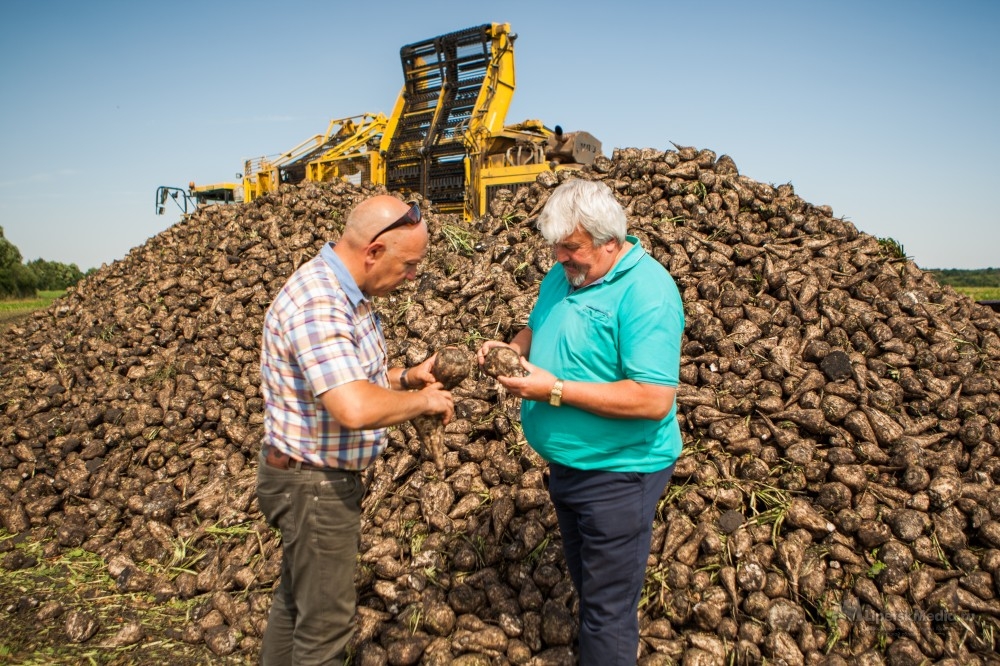 